The Word of God is ...      ETERNAL (Isaiah 40:8) 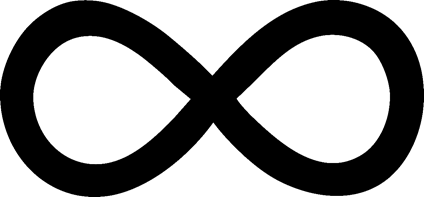     	    SEED (Luke 8:11)			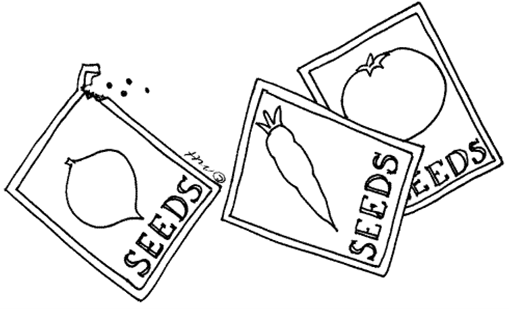    SWORD (Ephesians 6:17)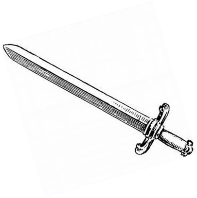  FREE (2 Timothy 2:9)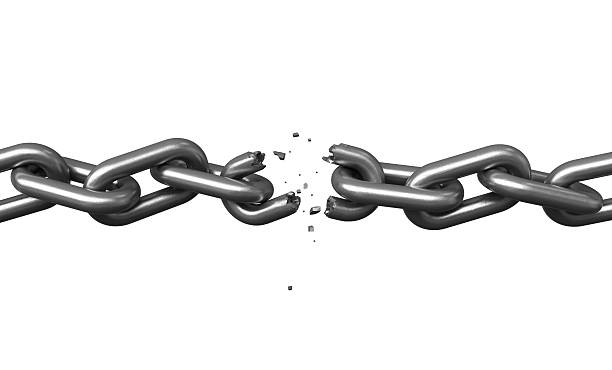 ALIVE (Hebrews 4:12)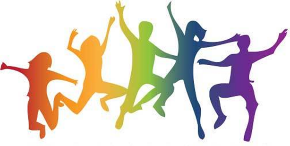  POWERFUL (Hebrews 11:3)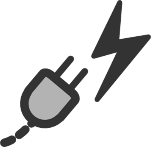     WITNESS (John 5:39)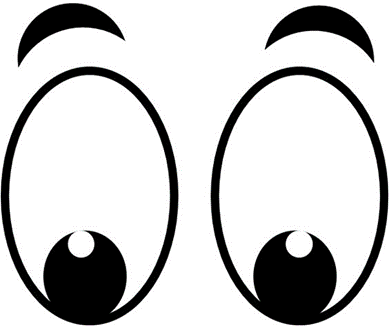     TEACHER (2 Timothy 3:16)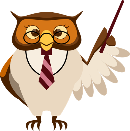 GOD-BREATHED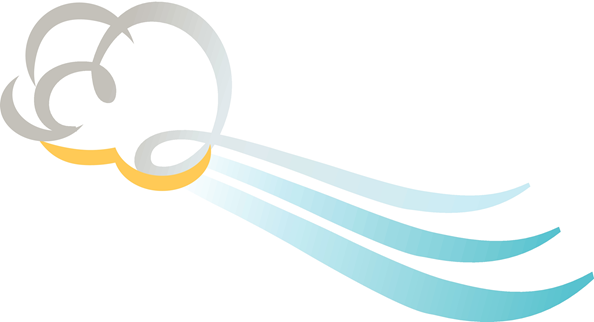                           (2 Timothy 3:16)     LIGHT (Psalm 119:105)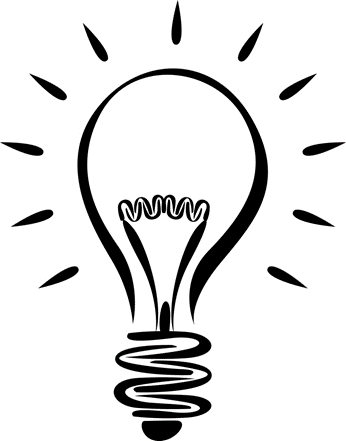 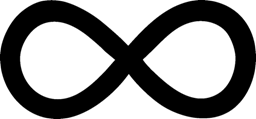 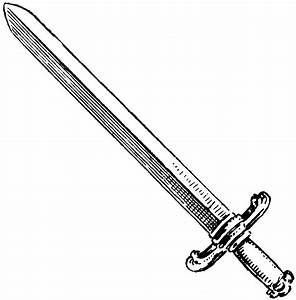 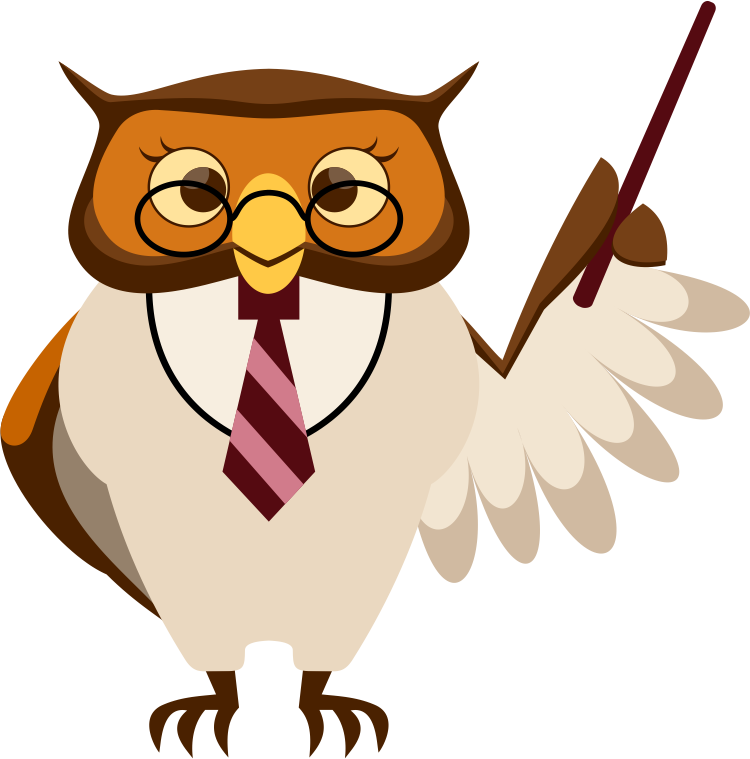 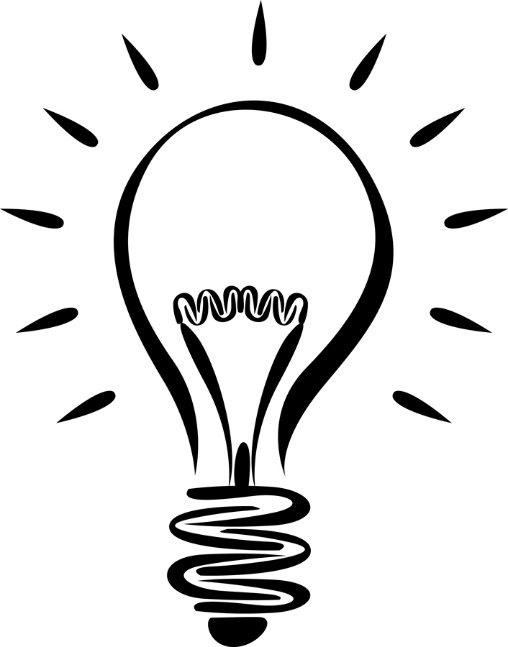 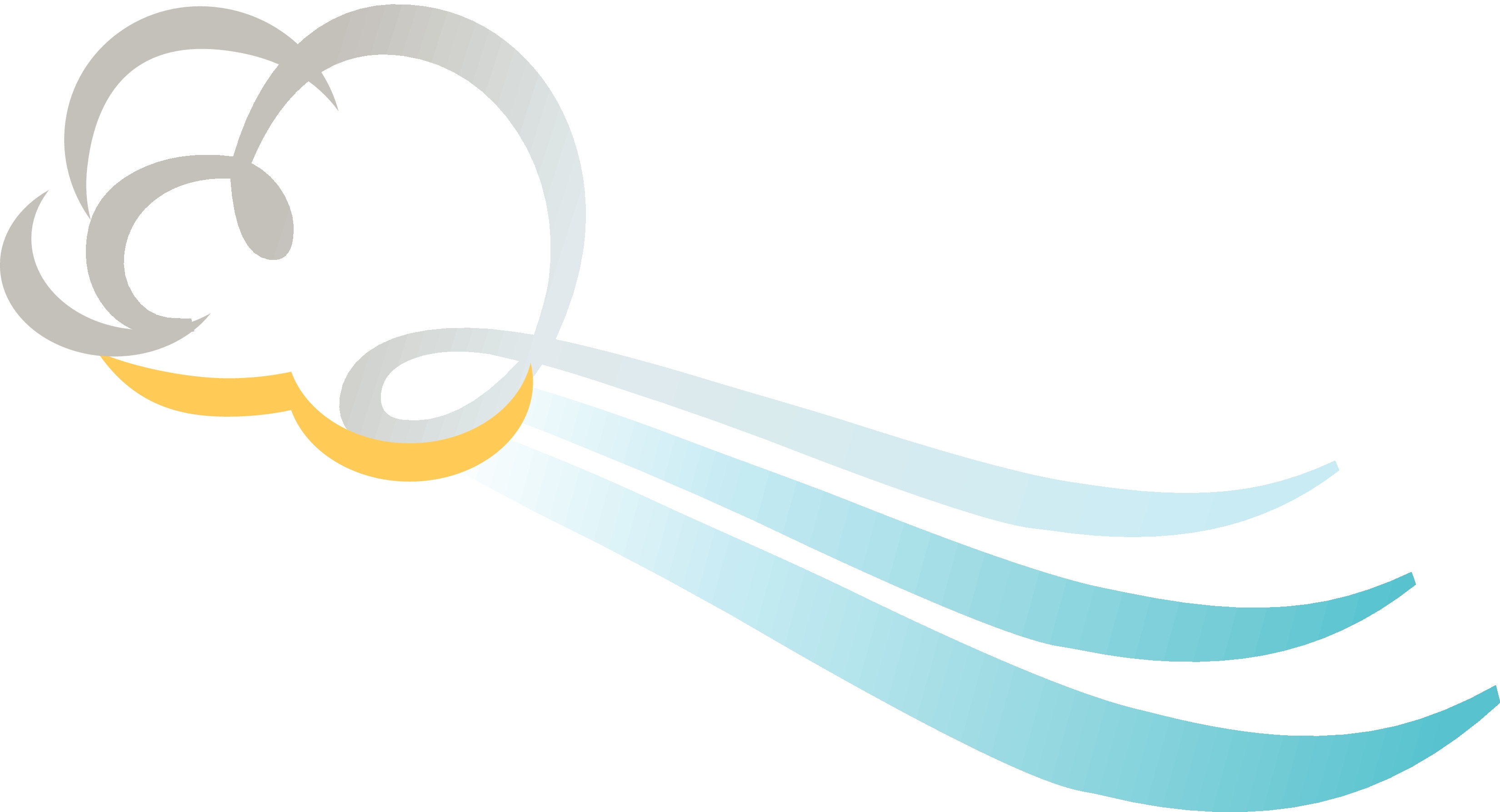 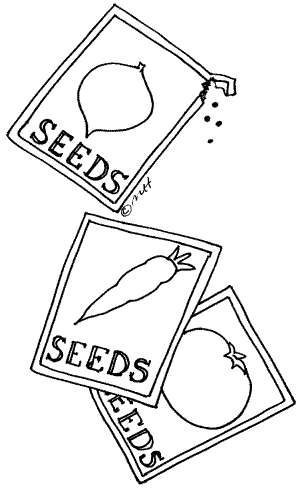 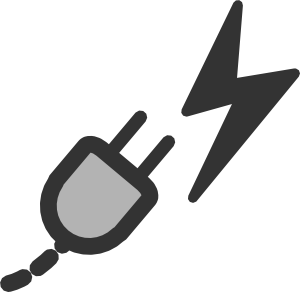 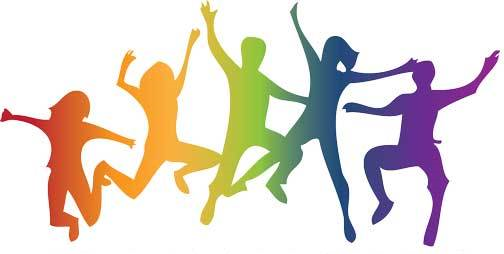 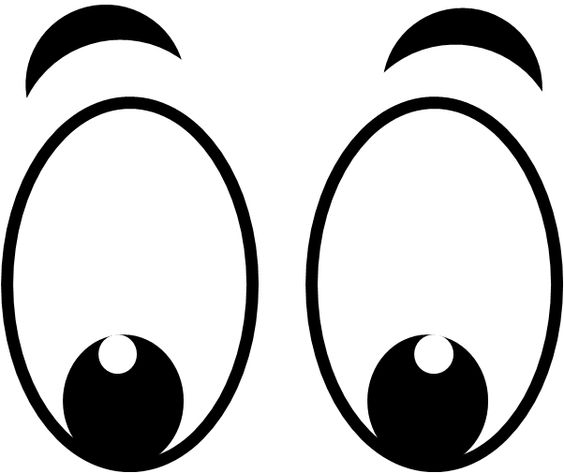 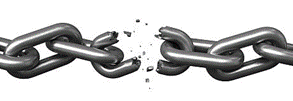 